Nazwa usługi:Zezwolenie na sprzedaż napojów alkoholowychWymagane dokumenty:wniosek o wydanie zezwolenia na sprzedaż napojów alkoholowych dla przedsiębiorców: sklep i gastronomia  zaświadczenie o wpisie do ewidencji działalności gospodarczej lub odpis z rejestru przedsiębiorców dokument potwierdzający tytuł prawny wnioskodawcy do lokalu stanowiącego punkt sprzedaży napojów alkoholowych pisemna zgoda właściciela, użytkownika, zarządcy lub administratora budynku, jeżeli punkt sprzedaży mieści się w budynku mieszkalnym, wielorodzinnym decyzja właściwego państwowego inspektora sanitarnego potwierdzająca spełnienie warunków sanitarnych przez punkt sprzedażyOpłaty:roczne – dla przedsiębiorców (sklep i gastronomia) 525 zł sprzedaż napojów zawierających do 4,5% alkoholu oraz piwo 525 zł sprzedaż napojów zawierających od 4,5% do 18% alkoholu (z wyjątkiem piwa) 2100 zł sprzedaż napojów zawierających powyżej 18% alkoholu - opłata proporcjonalna do okresu ważności zezwolenia, płatna przed uzyskaniem zezwoleniaJednorazowa43,75 zł – płatne przed uzyskanie zezwoleniaTermin załatwienia sprawy: niezwłocznie, nie dłużej niż 30 dniMiejsce załatwienia sprawy: Urząd Gminy w Zawidzu, pokój nr 23, tel. 24 276-61-58Odpowiedzialny za załatwienie sprawy:Inspektor ds. działalności gospodarczej Wynik sprawy: postanowienie o zgodności usytuowania punktu sprzedaży oraz limicie punktów, zezwolenie na sprzedaż napojów alkoholowych lub decyzja o odmowie wydania zezwoleniaTryb odwoławczy: odwołanie do Samorządowego Kolegium Odwoławczego w Płocku za pośrednictwem Wójta Gminy Zawidz w ciągu 14 dni od daty jej doręczeniaPodstawa prawna: Art. 18 ust. 1-3a ustawy z dnia 26 października 1982r. o wychowaniu w trzeźwości i przeciwdziałaniu alkoholizmowi (tekst jednolity Dz. U. z 2007r. Nr 70 poz. 473 z późn. zm.)Uwagi:Opłatę dokonuje się na rachunek bankowy Urzędu Gminy Zawidz - BS „Mazowsze” w Płocku Oddział w Zawidzu Nr 27 9042 1055 0390 0619 2000 0010W przypadku braku kompletu dokumentów wnioskodawca zostanie wezwany do ich uzupełnienia i dołączenia do wniosku.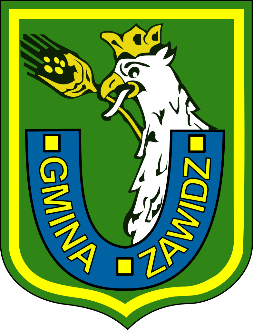 Uzyskanie zezwolenia na sprzedaż napojów alkoholowychUrząd Gminy Zawidz